   Town of Mendon2282 US Route 4, Mendon, VT 057015:30 PM										December 11, 2017SELECTBOARD AGENDA1.	Call to Order at Town Office at 5:30 PM2.  	Add/delete items to the agenda: 3.	5:35 – Announcements	4. 	5:40 - Administrative Matters	A.  Signing of OrdersB.  Minutes: 11/13/175. 	5:45- Public Comment (15 minutes)	6.	6:00  Business A.  Reappraisal BidsB.  Rolston Rest – Letter of Support C.  Wildcat Road Legal Trail – Beaver DamD.  Budget 2018-2019	Library	Timeline of Reserve Funds	Salaries7.  	7:30 Adjournment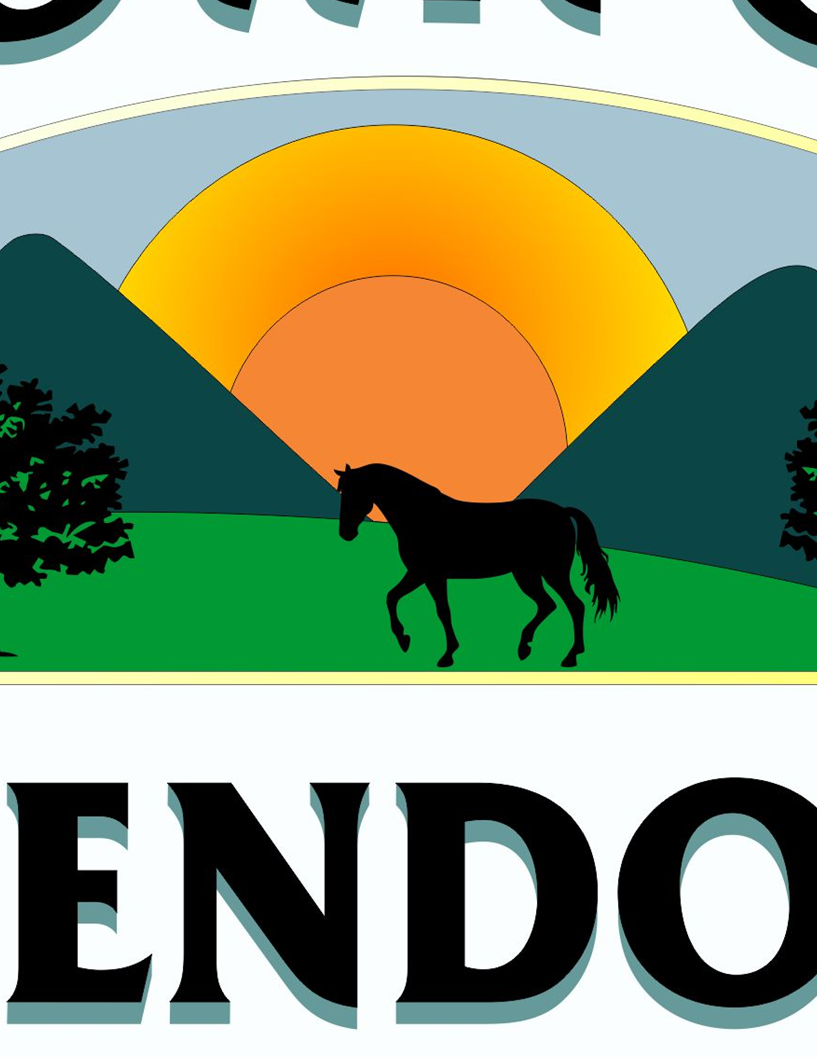 